Coronaåtgärd – extra städschema toalett och omklädning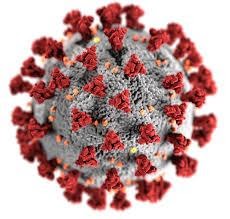 Ridsportförbundet har gått ut med specifika råd till Ridskolor. Det som gäller är bland annat riskbedömningar vid offentliga tillställningar och allmänna sammankomsterskärpt städningskärpt handhygienatt inte sprida smitta.Utifrån det har vi gjort ett EXTRA STÄDSCHEMA som gäller från v34 och framåt. Varje ridgrupp har fått ett veckonummer och då ska de städa toaletterna/omklädningsrummet. HUR det ska städas kommer att stå instruktion utanför toaletterna. Då kommer det utrymmet bli städat dagligen. Detta schema utesluter inte det andra veckoschemat. Är det streck över är det för tiden är samma dag som ordinarie städschemat så då städas det ändå. Blå text är ordinarie städningTack för att vi alla hjälps åt/ SRS StyrelseExtra daglig städning av toaletter och omklädningsrumExtra daglig städning av toaletter och omklädningsrumExtra daglig städning av toaletter och omklädningsrumExtra daglig städning av toaletter och omklädningsrumExtra daglig städning av toaletter och omklädningsrumExtra daglig städning av toaletter och omklädningsrumExtra daglig städning av toaletter och omklädningsrumMåndagTisdagOnsdagTorsdagFredag LördagVecka 3416:0008:30vecka 3516:2017:0017:0017:0017:0010:00Vecka3617.2018:0018:0018:0018:0011:00vecka 3718:1519:0019:0019:0019:0012:00vecka 3820:1520:0020:0020:0016:0013:00Vecka3916:2017:0017:0017:0017:0014:00vecka 4017:2018:0018:0018:0018:0015:00vecka 4118:1519:0019:0019:0019:0008:30vecka 4220:1520:0020:0020:0016:0010:00vecka 4316:2017:0017:0017:0017:0011:00MåndagTisdagOnsdagTorsdagFredag Lördagvecka 4417:2018:0018:0018:0018:0012:00vecka 4518:1519:0019:0019:0019:0013:00vecka 4620:1520:0020:0020:0016:0014:00vecka 4716:2017:0017:0017:0017:0015:00Vecka 4817:2018:0018:0018:0018:0008:30Vecka 4918:1519:0019:0019:0019:0010:00Vecka 5020:1520:0020:0020:0016:0011:00Vecka 5116:2017:0017:0017:0017:0012:00Vecka 5217:2018:0018:0018:0018:0013:00